Pedagogisk planering för hur man arbetar med stora tal.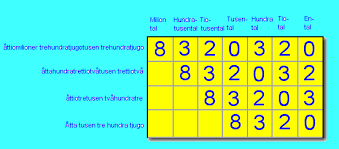 Vi har nu nått fram till talområdet 0-1000 000.  Vi ska lära oss att läsa och skriva stora tal. Vi ska träna på att ordna dem efter storlek. Vi kommer att prova på att använda stora tal i alla fyra räknesätten. Hur gör man när man multiplicerar och dividerar med många nollor på slutet av talen? Vi ska även lösa problem med två beprövade metoder: Rita en bild och prova dig fram genom att använda en tabell. Dessutom kommer vi att prova på att skriva tal som romarna gjorde förr.Kunskapsmatris:Hälsningar ChristinaKunna läsa stora tal.Du visar att du kan läsa några stora tal.Du visar att du kan läsa flera stora tal.Du visar att du läser stora tal med säkerhet.Kunna skriva stora tal.Du visar att du kan skriva några stora tal.Du visar att du kan skriva flera stora tal.Du visar att du kan skriva stora tal med säkerhet.Kunna ordna stora tal efter storlek.Du klarar upp till 10 000-tal.Du klarar upp till 100 000-tal.Du klarar upp till 1000 000-tal.     *Kunna utföra upp-ställningar i addition med stora tal.Du visar att du kan ställa upp utan växling.Du visar att du klara utan växling och ibland även med.Du visar att du klarar både med och utan växling.Kunna utföra upp-ställningar i subtraktion med stora tal.Du visar att du kan ställa upp utan växling.Du visar att du klara utan växling och ibland även med.Du visar att du klarar både med och utan växlingKunna använda överslagsräkning.Du visar att du ibland kan göra överslags-beräkningar. Du visar att du ofta kan göra överslags-beräkningar. Du visar att du med stor säkerhet använder dig av överslags-beräkningar.Kunna multiplicera med nollor på slutet.Du visar att du klarar detta ibland.Du visar att du ofta klarar detta.Du visar att du klarar detta med stor säkerhet.Kunna dividera med nollor på slutet.Du visar att du klarar detta ibland.Du visar att du ofta klarar detta.Du visar att du klarar detta med stor säkerhet.Kunna använda problem-lösningsmetoderna rita eller prova dig fram.Du visar att du klarar detta ibland.Du visar att du ofta klarar detta.Du visar att du klarar detta med stor säkerhet.Känna till tal i det romerska talsystemet.Du visar att du känner till några tecken.Du visar att du känner till många tecken.Du visar stor säkerhet i att läsa och skriva romerska siffror.